FICHE D’INSCRIPTION 2019-2020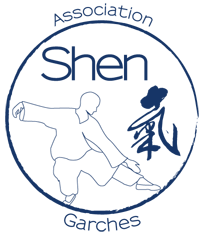 NOM : …………………………………………………  Prénom : …………………………………………………  Né(e) le :…...../.…..../……..…..Adresse : ……………………………………………………………………………………………………………………………………………………………...Code postal : ……………………………  Ville : ……………………………………………………………Tél. fixe : …………………………..…………………..  Tél. mobile : ………………………………………………...E-mail : ……………………………………………………………………………………………………..……  (Merci d’écrire TRES lisiblement)Planning des coursTarifsForfait annuel : 310 € + 25 € adhésion obligatoire à l’association « SHEN »
Soit un règlement de 335 €Possibilité de régler en 3 fois : 135 € à l’inscription, 100 € au 1er janvier et 100 € au 1er avril 
(remettre les 3 chèques à l’inscription)Tarif couples : forfait annuel 250 € + 25 € adhésion obligatoire à l’association « SHEN » 
pour la 2e personne, soit un règlement de 275 €Possibilité de régler en 3 fois : 100 € à l’inscription, 100 € au 1er janvier et 75 € au 1er avril 
(remettre les 3 chèques à l’inscription)Tarif dégressif si inscription en cours d’annéeEn cas de participation d’un CE, le montant total de l’inscription est payé par l’adhérent. La différence sera remboursée à réception du chèque du CE.Certificat médical d’aptitude à la pratique du Qi-GongComme pour toute activité sportive, il vous sera demandé sous un mois un certificat médical d’aptitude à la pratique du Qi-Gong.Pour les Garchois, la commune offre la possibilité de passer une visite gratuite auprès d’un médecin. (Pour prendre RDV : Secrétariat du CMS).Par ailleurs, il vous sera proposé plusieurs ateliers de Qi gong ou de Tai Qi le dimanche matin, animés par différents intervenants :Qi Gong du bâtonDétente du dosAssouplissements énergétiquesMéditation…………………J’autorise l’association SHEN à créer un fichier informatique contenant les informations personnelles ci-dessus à usage exclusif de l’association SHEN Garches.Autorisation pour la publication de photographies :Nous envisageons de diffuser sur notre site Internet des photographies utilisant votre image.Nous vous rappelons que vous disposez d’un droit à l’accès de modification et de suppression des données personnelles vous concernant (loi n°78-17 du 6 janvier 1978 relative à l’information, aux fichiers et aux libertés).Je soussigné(e), Nom…………………………………………………………………………, Prénom………………………………………................, autorise      						n’autorise pas     A Garches, le ……………………………………………….Signature :Adressez vos correspondances à :Association ShenCorinne RENON13 avenue de Beauval92380 GARCHESLundiMardiMercredi Tai-chiMercrediJeudiVendrediSamedi9h30 / 10h3010h45 / 12h13h30 / 15h9h30 / 11h20h30 /22h09h / 10h1511h /12h10h / 12hHaras Lupin VaucressonEspace RamonPiscine municipalePiscine municipaleHaras Lupin VaucressonEspace RamonEspace RamonMaria ElenaFrançoisChantalChantalFrancineArnaudChantal /Arnaud